ПРАВИЛА_____________________________________________ЭТИКА ОБУЧАЮЩИХСЯПР 405 - 2020КостанайПредисловие1. РАЗРАБОТАНЫ офисом противодействия коррупции, общественного согласия и доверия2. ВНЕСЕНЫ офисом противодействия коррупции, общественного согласия и доверия3. УТВЕРЖДЕНЫ И ВВЕДЕНЫ В ДЕЙСТВИЕ приказом и.о. Председателя Правления – Ректора от____________ № _____ ОД4. РАЗРАБОТЧИКК.Кистаубаева – и.о. руководителя офиса противодействия коррупции, общественного согласия и доверия5. ЭКСПЕРТЫ: А.Исмаилов – и.о. Первого проректора, кандидат технических наук;А.Айдналиева – и.о.директора департамента административно-правовой работы, магистр государственного и местного управления;Е.Книга – и.о.начальника отдела документационного обеспечения.6. ПЕРИОДИЧНОСТЬ ПРОВЕРКИ						3 года7. ВВЕДЕНЫ: впервыеНастоящие правила не могут быть полностью или частично воспроизведены, тиражированы и распространены без разрешения Председателя Правления - Ректора НАО «Костанайский региональный университет имени А.Байтурсынова»                © Костанайский   региональный                 университет имени А. Байтурсынова, 2020Содержание34. Ответственность за хранение подлинника и рассылку рабочих экземпляров возлагается на начальника ОДО.35. Рабочие экземпляры настоящих Правил рассылаются по электронной почте руководителям структурных подразделений Университета.НАО «Костанайский региональный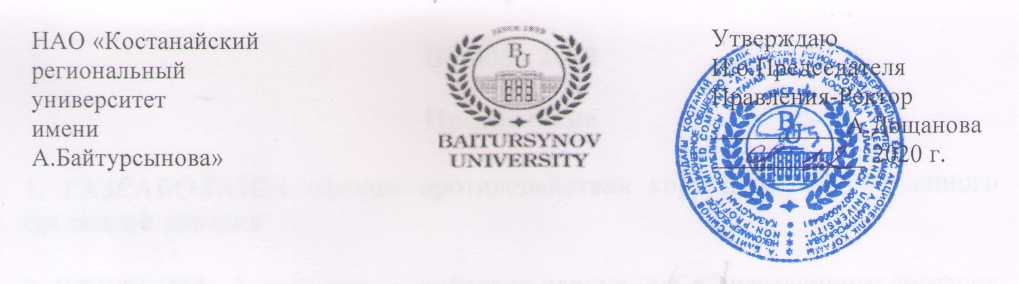 университет имени А.Байтурсынова»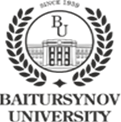 УтверждаюИ.о.Председателя Правления-Ректор__________ А.Дощанова____________ 2020 г.1. Область применения ...…………………………………………………………42. Нормативные   ссылки …………………………………………………………43. Общие положения ……………..……………………………………………….44. Права ……………………………………………………………………………55. Обязанности ……………………………………………………………………56.Ответственность ……………………………………………………………….67. Порядок   внесения изменений ……………………………………………….68. Согласование, хранение и рассылка ………………………………………….6Глава 1. Область применения1. Настоящие Правила этики обучающихся университета устанавливают этические принципы и нравственные ценности, систему моральных норм, обязательств и требований добросовестного поведения, основанных на общепризнанных нравственных принципах и нормах казахстанского общества и государства.Глава 2. Нормативные ссылки2. Настоящие правила разработаны в соответствии со следующими нормативными документами:  1) Конституция Республики Казахстан от 30 августа 1995 года; 2) Закон РК «Об образовании» от 27 июля 2007г.№319-III; 3) Устав НАО «Костанайский региональный университет имени А.Байтурсынова», утвержденный приказом Председателя Комитета государственного имущества и приватизации Министерства финансов РК от 05.06.2020 г. №350;4) П 340 – 2020 Академическая политика;5) ДП 003 - 2020 Документированная процедура. Управление документацией;6) СО 004 – 2020 Стандарт организации. Делопроизводство.Глава 3. Общие положения3. Настоящие правила регулируют отношения, основываясь на общепризнанных нравственных ценностях, приоритете прав человека, демократических идеях гражданского общества и казахстанского патриотизма.4. Правила основаны на следующих принципах:1) толерантность;2) коллективизм;3) академическая честность.5. Целью правил является создание в вузе атмосферы взаимного уважения, доброжелательности, научного и творческого сотрудничества.6. Задачами правил выступают:1) обеспечение интеллектуального, культурного и нравственного развития личности;2) защита прав, свобод и законных интересов каждого обучающегося университета;3) поддержание благоприятного морально – психологического климата в вузе;4) формирование казахстанского патриотизма. Глава 4. Права         7. Обучающийся КРУ имени А.Байтурсынова имеет право:        1) на обучение в рамках государственных общеобязательных стандартов образования по индивидуальным учебным планам или ускоренным образовательным программам;        2) на получение дополнительных, в том числе платных, образовательных услуг;        3) участвовать в обсуждении и решении важнейших вопросов деятельности высшего учебного заведения, в том числе через общественные организации и органы управления вуза;        4) бесплатно пользоваться библиотеками, информационным фондом, услугами научных, учебных, медицинских и других подразделений вуза в установленном порядке;        5) принимать участие во всех видах научно – исследовательских работ, конференциях, конкурсах, представлять к публикации свои работы, в том числе в изданиях университета;        6) вносить в любой форме (письменно, устно) предложения по совершенствованию организации учебного процесса университета;        7) избираться в коллегиальные органы университета;         8) участвовать в программах академической мобильности в вузах Казахстана и зарубежом и программах двойного диплома на базе сотрудничества;        9) совмещать обучение в свободное от учебы время;        10) принимать участие в работе молодежных организаций, волонтерском движении, реализации социальных проектов;        11) активно поддерживать и укреплять систему студенческого самоуправления, развивать творческую активность и повышать корпоративную культуру;        12) поддерживать достоинство и престиж университета и способствовать улучшению его имиджа.Глава 5. Обязанности  8. Обучающиеся обязаны:  1) добросовестно учиться и стремиться получить глубокие знания в профессиональной области;  2) не опаздывать, не пропускать занятия без уважительной причины и использовать все созданные условия для пополнения знаний и приобретения практических навыков в избранной специальности;  3) не использовать личные, родственные связи для получения каких – либо привилегий;  4) соблюдать корректность по отношению ко всем работникам и обучающимся вуза;5) вести здоровый образ жизни;6) уважать и соблюдать традиции университета;7) беречь имущество, поддерживать чистоту и порядок в вузе;8) проявлять принципиальность в разрешении конфликтных ситуаций;9) придерживаться принципов толерантности по отношению друг к другу;10) противостоять любым проявлениям и действиям, создающим условия для академической нечестности и нарушения добропорядочности;11) способствовать укреплению межнационального согласия, уважительно относиться к государственному и другим языкам, традициям и обычаям народа Казахстана;12) соблюдать во внеучебное время общепринятые этические нормы, не допускать случаев антиобщественного поведения;13) не допускать распространения информации, направленной на дестабилизацию порядка в стране, а также участия в несанкционированных собраниях, демонстрациях, митингах, пикетах, акциях и шествиях.Глава 6. Ответственность 9. За несоблюдение, систематическое или грубое нарушение положений настоящих Правил обучающиеся несут дисциплинарную ответственность, в виде:1) замечания;2) выговора;3) строгого выговора;4) отчисления.10. Меры дисциплинарного воздействия определяются на заседании Студенческого совета с участием представителей администрации вуза.11. Любые формы недостойного поведения рассматриваются индивидуально, решения принимаются коллегиально. Решение Студенческого совета носит рекомендательный характер и доводится до сведения руководства университета.Глава 7. Порядок внесения изменений12. Внесение изменений в настоящие Правила производится в соответствии с ДП 003 - 2020 Документированная процедура. Управление документацией.Глава 8. Согласование, хранение и рассылка13. Согласование, хранение и рассылка Правил должны производиться в соответствии с ДП 003 - 2020 Документированная процедура. Управление документацией.14.  Проект Правил согласовывается с:1) и.о. Первого проректора;2) директором департамента административно-правовой работы;3) начальником отдела документационного обеспечения.31. Рассылку проекта настоящих Правил экспертам, указанным в предисловии, осуществляет разработчик.32. Ответственность за передачу настоящих Правил (оригинала) на хранение в ОДО несет разработчик.33. Оригинал утвержденных настоящих Правил вместе с листом согласования, копией приказа о введении в действие документа хранится в ОДО.Глава 1. Область применения1. Настоящие Правила этики обучающихся университета устанавливают этические принципы и нравственные ценности, систему моральных норм, обязательств и требований добросовестного поведения, основанных на общепризнанных нравственных принципах и нормах казахстанского общества и государства.Глава 2. Нормативные ссылки2. Настоящие правила разработаны в соответствии со следующими нормативными документами:  1) Конституция Республики Казахстан от 30 августа 1995 года; 2) Закон РК «Об образовании» от 27 июля 2007г.№319-III; 3) Устав НАО «Костанайский региональный университет имени А.Байтурсынова», утвержденный приказом Председателя Комитета государственного имущества и приватизации Министерства финансов РК от 05.06.2020 г. №350;4) П 340 – 2020 Академическая политика;5) ДП 003 - 2020 Документированная процедура. Управление документацией;6) СО 004 – 2020 Стандарт организации. Делопроизводство.Глава 3. Общие положения3. Настоящие правила регулируют отношения, основываясь на общепризнанных нравственных ценностях, приоритете прав человека, демократических идеях гражданского общества и казахстанского патриотизма.4. Правила основаны на следующих принципах:1) толерантность;2) коллективизм;3) академическая честность.5. Целью правил является создание в вузе атмосферы взаимного уважения, доброжелательности, научного и творческого сотрудничества.6. Задачами правил выступают:1) обеспечение интеллектуального, культурного и нравственного развития личности;2) защита прав, свобод и законных интересов каждого обучающегося университета;3) поддержание благоприятного морально – психологического климата в вузе;4) формирование казахстанского патриотизма. Глава 4. Права         7. Обучающийся КРУ имени А.Байтурсынова имеет право:        1) на обучение в рамках государственных общеобязательных стандартов образования по индивидуальным учебным планам или ускоренным образовательным программам;        2) на получение дополнительных, в том числе платных, образовательных услуг;        3) участвовать в обсуждении и решении важнейших вопросов деятельности высшего учебного заведения, в том числе через общественные организации и органы управления вуза;        4) бесплатно пользоваться библиотеками, информационным фондом, услугами научных, учебных, медицинских и других подразделений вуза в установленном порядке;        5) принимать участие во всех видах научно – исследовательских работ, конференциях, конкурсах, представлять к публикации свои работы, в том числе в изданиях университета;        6) вносить в любой форме (письменно, устно) предложения по совершенствованию организации учебного процесса университета;        7) избираться в коллегиальные органы университета;         8) участвовать в программах академической мобильности в вузах Казахстана и зарубежом и программах двойного диплома на базе сотрудничества;        9) совмещать обучение в свободное от учебы время;        10) принимать участие в работе молодежных организаций, волонтерском движении, реализации социальных проектов;        11) активно поддерживать и укреплять систему студенческого самоуправления, развивать творческую активность и повышать корпоративную культуру;        12) поддерживать достоинство и престиж университета и способствовать улучшению его имиджа.Глава 5. Обязанности  8. Обучающиеся обязаны:  1) добросовестно учиться и стремиться получить глубокие знания в профессиональной области;  2) не опаздывать, не пропускать занятия без уважительной причины и использовать все созданные условия для пополнения знаний и приобретения практических навыков в избранной специальности;  3) не использовать личные, родственные связи для получения каких – либо привилегий;  4) соблюдать корректность по отношению ко всем работникам и обучающимся вуза;5) вести здоровый образ жизни;6) уважать и соблюдать традиции университета;7) беречь имущество, поддерживать чистоту и порядок в вузе;8) проявлять принципиальность в разрешении конфликтных ситуаций;9) придерживаться принципов толерантности по отношению друг к другу;10) противостоять любым проявлениям и действиям, создающим условия для академической нечестности и нарушения добропорядочности;11) способствовать укреплению межнационального согласия, уважительно относиться к государственному и другим языкам, традициям и обычаям народа Казахстана;12) соблюдать во внеучебное время общепринятые этические нормы, не допускать случаев антиобщественного поведения;13) не допускать распространения информации, направленной на дестабилизацию порядка в стране, а также участия в несанкционированных собраниях, демонстрациях, митингах, пикетах, акциях и шествиях.Глава 6. Ответственность 9. За несоблюдение, систематическое или грубое нарушение положений настоящих Правил обучающиеся несут дисциплинарную ответственность, в виде:1) замечания;2) выговора;3) строгого выговора;4) отчисления.10. Меры дисциплинарного воздействия определяются на заседании Студенческого совета с участием представителей администрации вуза.11. Любые формы недостойного поведения рассматриваются индивидуально, решения принимаются коллегиально. Решение Студенческого совета носит рекомендательный характер и доводится до сведения руководства университета.Глава 7. Порядок внесения изменений12. Внесение изменений в настоящие Правила производится в соответствии с ДП 003 - 2020 Документированная процедура. Управление документацией.Глава 8. Согласование, хранение и рассылка13. Согласование, хранение и рассылка Правил должны производиться в соответствии с ДП 003 - 2020 Документированная процедура. Управление документацией.14.  Проект Правил согласовывается с:1) и.о. Первого проректора;2) директором департамента административно-правовой работы;3) начальником отдела документационного обеспечения.31. Рассылку проекта настоящих Правил экспертам, указанным в предисловии, осуществляет разработчик.32. Ответственность за передачу настоящих Правил (оригинала) на хранение в ОДО несет разработчик.33. Оригинал утвержденных настоящих Правил вместе с листом согласования, копией приказа о введении в действие документа хранится в ОДО.